Introduction to SCI ePortfolio:
Prompts and Instructions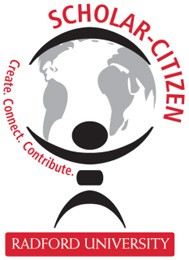 OverviewAn “eportfolio” is literally a digital collection of work demonstrating your learning. Artists, architects, designers, and journalists are examples of professionals who create portfolios of their work to share with prospective clients, employers, and graduate schools. As the designer or writer takes the “reader” (usually a prospective client or employer) through the portfolio, she or he explains the context of each work, what a particular piece exemplifies, and how taken together the collection demonstrates the skills and qualities needed for the job. An ePortfolio is a place for you to document your growth, including things that have challenged you and those that have affirmed your skills or talents.  As an extensive and specialized kind of personal archive, your ePortfolio will feature examples of your work (called “artifacts” in ePortfolio speak) that demonstrate or exemplify your progress and accomplishments toward a specific goals or set of goals.  Think of it as a public window for showcasing your personal achievement.  In the case of a SCI portfolio, you are tracing your development in terms of four specific learning outcomes as well as in terms of your personal and professional growth.  You’ll be looking at your ability to navigate problem solving with people who hold different values, ideas, and assumptions from your own; your ability to work in groups; your leadership skills; and changes in your understanding and mastery of academic skill and knowledge associated with your specific major.  You will be adding to this digital portfolio while you are in the Scholar-Citizen program—creating a collection of exemplary works—and then providing reflections explaining what is notable about the pieces in the collection and how they all tie together to show a picture of you.  Some of the goals of your SCI ePortfolio will be pre-defined for you as criteria for graduation as a Scholar-Citizen.  Other goals will be determined and set by you.  The kinds of artifacts you include is entirely up to you.  Everything from Powerpoints to Pinterest boards to Wikis, to twitter feeds have been used in ePortfolios.  This is YOUR space, and you can include whatever you wish.  It is also your private space unless you choose to share it.  It’s entirely up to you what you share and when.  Artifacts and Telling Your StoryThe process of putting together what D2L calls an “ePortfolio collection” of artifacts can be highly individualized, and students typically have several ePortfolio “presentations,” each of them targeted to a specific audience and created with a specific purpose in mind.  For example, let’s say you have an ePortfolio presentation assigned by your Sociology professor as the final project for the class.  The Professor has said that the final presentation should contain examples of your skills as a field researcher including:a literature review, drafts of interview questions, transcriptions of interviews, a filmed example of your work with interview subjects, a written assessment of your work by the site coordinator where you conducted your interviews, and drafts of your final community report.  Let’s also imagine that you have been building an ePortfolio presentation for the internship you want to win, another as part of your application to graduate school, and yet another for prospective employers.  The purposes of each ePortfolio presentation will be different, but your Sociology collection of works might appear in each of these other presentations as key examples of your relevant work because it shows:your Sociology professor that you have mastered the learning outcomes associated with the assignment, prospective internship coordinators that you have the professional skills and academic knowledge necessary to be a productive and enjoyable intern to work with,graduate admittance committees that you are well-prepared for advanced work in the field and will be a credit to the institution’s graduate program, andprospective employers that you have good time-management skills, are deadline oriented, can apply your disciplinary knowledge to solve complex problems, and are a diligent worker. ReflectionA reflection is a commentary on your development and explanations for why specific artifacts are included.  In some situations, professors will provide prompts intended to guide your evaluation of your work.  In other cases, you will need to find your own path and raise your own questions. When your ePortfolio Presentation is a Public Document Any writing or work that leaves your hands and your control should be considered public, that is, it is available for a public reader to assess, evaluate, appreciate and judge.  ePortfolios are by their nature intended to be shared publicly at some point.  For this reason, before sharing your portfolio or making it publicly accessible, please think carefully about the message you are sending with the inclusion of each artifact.  Spelling errors and sloppy presentation communicate messages about who you are and what you care about. They should be avoided at all cost unless you are making some sort of argument about how much your spelling and presentation have improved … In that case, it would make sense to include pieces from different parts of your academic career. Common Features of a SCI ePortfolio)SCI ePortfolio presentations share several common elements such as a:  Welcome PageThis is the first page viewers see when they open your ePortfolio. It should welcome the viewer and tell them what they will find inside. Remember that you are writing for an audience, so you want to consider who you think will be viewing your ePortfolio and what they need to know. Think of this page as a roadmap to your ePortfolio, highlighting the important stops along the route. You might also think of this as a table of contents, as in a book, indicating what is in each chapter. Be sure to include on this page your name and your major at RU and your status as a Scholar-Citizen. Other items you might put on this page include: 
One or more images. You could insert a photograph or some other image(s) that would welcome viewers. You could also insert a video here and/or elsewhere in the ePortfolio. Here and everywhere, please be sure to choose images and other media carefully, so that they say something important to your viewer about who you are and who you want to be. (If you choose an image that is not your own, please make sure you provide a citation for it. If you use original photography, please let us know that as well!) A favorite quotation. You could insert a quotation that you like, one that says something important to you. Explain: What does it mean to you? Why is it important? Be sure to include who said or wrote it, and where it comes from. Overall, as you develop this section, you might think of ways to highlight what makes your ePortfolio particularly interesting, and encourage viewers to explore further. Keep in mind the question: “Why would someone want to see what’s in my ePortfolio?About Me PageYou can use this section to tell your viewers something about who you are. On this page, you might want to write a few paragraphs about these topics: Who are you? Introduce yourself: provide your name, major, where you are from, family background. What are your interests and hobbies? What makes you special? Why did you choose your major?  Where are you from? Talk about the neighborhood or country that you grew up in. What was it like? How did it help shape you into the kind of person you are today? 
Please be aware that if you publish your ePortfolio to the web, this information will be available to anyone. Do not include private information like your full birthday, your home address, or your phone number (You might, however, want to provide more general information, like “I live in Dublin, Virginia”). Also remember that you always have the option to make your ePortfolio private, visible only to you and your instructors. My Inspirations PageWho or what inspires you? You can use this page to share things or people who have shaped you. Here are some possibilities you could write about and illustrate: Who inspires you? Identify people from your life that you admire or look up to. Why are they important? What is it about them that inspires you? What have you learned from them? How have they shaped your life? Is there a book, a poem, a song, a film, or a piece of art that has influenced you? A particular societal event or personal experience? How did it change your way of thinking? If the person (or book, film, etc.) has a web presence (a website, an ePortfolio, etc.), you might also provide a link here.
My Radford University Scholar-Citizen JourneyOn this page you’ll trace your experiences at RU in the Scholar-Citizen program and plan for the future.  Questions you’ll want to answer in this section include: Why did you decide to attend RU? Why did you decide to join the Scholar-Citizen program? What do you feel are the biggest challenges about going to college? What strengths do you have that will help you to be successful?  What kind of skills do you need to develop to help you become a successful Scholar-Citizen and RU student?How do each of these artifacts say something about your development?  
Education or Career Goals PageUse this section to focus on where you’re heading. Start on this page with a summary:What do you hope to accomplish in your life? What is your major? What motivated you to choose this major? Where do you see yourself in five years? In some manner, address the following questions in separate paragraphs/reflections or even separate sections of the page: Career Goals: What career do you plan to pursue and why? What are your interests? How do your interests relate to your chosen career? What are the special abilities, skills and talents you possess? How do your skills relate to your chosen career? Educational Goals: What are your educational goals? Why did you choose those goals? Steps Along the Way: What is your specific plan to achieving your educational goals? Are there key steps you need to take along the way (a particular class, a certification, a skill you need to learn)? What are your strategies? List some of the sacrifices you may need to take in order to achieve your future goals. Advanced Education: Are you planning to continue your education after Radford? What graduate program are you interested in? Why? What do you know about this program that makes it attractive? What are the most important requirements for this graduate program? What skills will you need to develop in order to succeed there? An Achievements PageThis section of your ePortfolio focuses on what you’re doing and learning. On this page, create a:Classes and Projects Table connecting each SC class or SC learning experience to a Scholar-Citizen learning outcome. For each class that appears in this matrix, create a page that shows what you studied. Together, these pages are like a digital filing cabinet that provides important details about your learning that goes beyond the course title and the name of the instructor. As you build these pages, remember that each course page can include: The official course description from the RU Catalog or official description of the projectA reflection on the course. This could be a description of the course in your own words. What was the most interesting part of it? What was the hardest part? What was the most important thing you learned? One or two pieces of work you did in this course (papers, presentations, artwork, webpages, etc.) that connect to the learning outcomes identified for the course on the matrixFor each piece of work, please include a short reflection on what you learned. You might discuss the challenges you encountered, how you overcame those challenges, and what you might do differently if you were to do the assignment again. You might also explain how the assignment fits within the larger picture of your education at RU.Your professors might give you additional ideas about the kinds of reflections they want you to write for a particular course or assignment. Campus & Community This section should detail the things you do outside of the classroom that contribute to the mosaic of who you are as a person. You might choose to write about your involvement in student clubs or activities on campus, community life, church, volunteer work, etc. You can create a list of the groups you belong to and the activities that are important to you. Your viewer will get a better picture if you also provide at least a brief description of the group or activity, and what you learn or gain by being a part of it.A ResumeNote: If you do not want to include your work resume in your ePortfolio at this time, you can easily hide it from view.  Your resume page should contain some or all of the following information:Your Contact Information:  First and Last Name and Email Address Objective (optional): What do you want to do? If you include this section it should include a sentence or two about your employment goals. A customized objective that describes why you are the perfect candidate for the job can help your resume stand out from the competition. Career Highlights / Qualifications (optional): A customized section of your resume that lists key achievements, skills, traits, and experience relevant to the position for which you are applying can serve dual purposes. It highlights your relevant experience and lets prospective employers know that you have taken the time to create a resume that shows how you are qualified for the job. Experience: If you don’t have extensive work experience, put the Education section here instead. This section of your resume includes your work history. List the companies you have worked for, dates of employment, the positions you  held, and a bulleted list of responsibilities and achievements. Company #1 City, State Dates Worked 
Job Title Responsibilities / Achievements Responsibilities / Achievements Company #2 City, State Dates Worked 
Job Title Responsibilities / Achievements Responsibilities / Achievements Education: Move this section before the Experience section if you don’t have extensive work experience. In the education section of your resume, list the colleges you have attended, the dates and any degrees you have  achieved, and any special awards and honors you have earned. College, Degree, Date Awards, Honors, Date Skills: Include skills related to the position/career field that you are applying for. For example: computer skills, language skills, etc. References available upon request: Just type the sentence. There is no need to include references on your resume. Rather, have a separate list of references ready to give to employers upon request. Connections PageUse this page to show how you and your learning are connected to other people, and to the broader world of resources and organizations, information and ideas. This page could have several parts: My Favorite Projects. Here you might include links to projects of other students that you admire. For each one, write 2-3 sentences explaining what you like about this project, and what you have learned about the person who created it. My Groups and Organizations. You will probably want to create a short annotated set of links to organizations and networks you belong to. Does your department or program have a website you can link to? What about professional associations? Student or community groups? For each link, please write 2-3 sentences explaining what this group or site means to you, and why it’s important.My Resources. You may also have other kinds of favorite websites that provide important information and help you learn. You can create a set of links to these sites. But again, remember, quality is more important than quantity. Be selective. Choose sites that really matter. For all sites, particularly in categories 2 and 3, create an annotation. An annotation is a brief description of the website that helps readers to see why it is important to you and possibly useful to them. Please follow the format below when you annotate a website: Name of site: Address (URL):Why do you visit this website? Why is it important? How does this website inform your thinking? What would you like people viewing your Links page to understand about this website? You may also want to create a thumbnail image for each link. As always, select your images carefully.Classes and Projects Table Classes and Projects Table Classes and Projects Table Classes and Projects Table Classes and Projects Table Class/Course Project/Service Project Description Learning Outcome Evidence Included Reflection Included?Year